İL: ORDUTARİH: 08.12.2017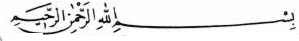 كِتَابٌ أَنزَلْنَاهُ إِلَيْكَ مُبَارَكٌ لِّيَدَّبَّرُوا آيَاتِهِ وَلِيَتَذَكَّرَ أُوْلُوا الْأَلْبَابِ                                            Sad, 38/29;قَالَ رَسُولُ اللهِ صَلَّى اللهُ عَلَيْهِ وَسَلَّمَ: إِنَّ اللهَ يَرفَعُ بِهَذَا الكِتَابِ أَقوَاماً وَيَضَعُ بِهِ آخَريِنَ  Müslim, Müsafirin, 269;     EVRENSEL KİTAP KURAN  Cumanız Mübarek olsun Aziz Kardeşlerim! Kuranı Kerim, Yüce Allah tarafından peygamberimiz Hz. Muhammed (s.a.s.)’e son olarak indirilen ilahi kitaptır. Bu aziz kitabın muhatabı bütün insanlar, gayesi de; Kıyamete kadar yaşayacak bütün insanların dünya ve ahiret mutluluklarını sağlamaktır. Bu gayeye ulaşabilmemiz için Kuranı okumamız emir ve yasaklarına uymamız gerekir. Nitekim Yüce Allah Kuranı Kerimin de; “Bu Kur’an, âyetlerini düşünsünler ve akıl sahipleri öğüt alsınlar diye sana indirdiğimiz mübarek bir kitaptır.” (1) “Gerçekten bu Kuran (insanları) en doğru yola iletir ve Salih amel işleyen müminlere büyük bir mükâfat olduğunu müjdeler.” (2) “İndirdiğimiz bu Kuran mübarek bir kitaptır. Ona uyun ve hükümlerine karşı gelmekten sakının ki, Allah’ın rahmetine erişesiniz.” (3) buyurmuşlardır.    Kuran insanlığı doğru yola iletmek için gönderilmiş ve akıl sahiplerinin düşünerek öğüt alması istenmiştir. Salih amel işleyenlere de mükâfat vaat edilmiştir.    Değerli Müminler    Bitmez tükenmez bir ilim, hikmet ve saadet kaynağı olan Kuran; nuru ile âlemleri aydınlatan, ruhlara şifa veren, insanların güçlü bir vicdana ve sağlam bir imana sahip olmasına vesile olan, akılları ve gönülleri aydınlatan Yüce bir kitaptır. Öyle ise, hayatın manasını anlamamız, iyi bir insan olmamız, değişen ve gelişen dünyanın ağır şartlarını göğüsleyebilmemiz için, Kurandan öğütler almamız gerekiyor. Bütün benliğimizle Kurana yönelmeli, eşsiz değerlerini kavramalı ve ilkelerini gönlümüze nakşetmeliyiz.    İnsanlık ne zaman Kurana yönelmiş ve onu rehber edinmişse en ileri medeniyete sahip olmuştur. Peygamber Efendimiz bu gerçeği şöyle dile getirmiştir. “Şüphesiz ki Allah, Kuran’la amel edenleri yükseltir, ona uymayanları düşürür ve geri bırakır.” (4)  “Öyle ise Kurana sımsıkı sarılınız, onu önder ve rehber edininiz. Çünkü Kuran, âlemlerin Rabbi Allah’ın mübarek bir kelamıdır.” (5)     Değerli Kardeşlerim!     Kuran Allah’ın yeryüzündeki ipidir. Ona sımsıkı sarılmamız istenmektedir. Nitekim Yüce Allah şöyle buyuruyor. “Hep birlikte Allah’ın ipine (Kurana) sımsıkı sarılın. Parçalanıp bölünmeyin.” (6)     Kuran insanları karanlıklardan aydınlığa çıkaran bir kitaptır. Nitekim Yüce Allah şöyle buyuruyor. “Sizi karanlıklardan aydınlığa çıkarmak için kuluna apaçık ayetler indiren odur. Şüphesiz Allah, size karşı çok şefkatli ve merhametlidir.” (7)    Kurana karşı dört görevimiz vardır. Bunlar ise onu okumak, anlamak, yaşamak ve yaşatmaktır. Bunların her biri Müslüman için hayati öneme sahiptir. Çünkü Kuran, manevi hayatımızın şifasıdır. Nitekim Yüce Allah; “Ey insanlar! Size Rabbinizden bir öğüt, gönüllerin derdine bir şifa, müminlere bir hidayet ve rahmet gelmiştir.” (8) buyurmuştur.              [1]  Sad, 38/29;              [2]  İsra, 17/9;              [3]  Enam, 6/155;              [4]  Müslim, Müsafirin, 269;              [5]  Fethul-Kebir, C, 2, S, 237;              [6]  Ali İmran, 3/103;              [7]  Hadid, 57/9;              [8]  Yunus, 10/57;   HAZIRLAYAN: Murat YILDIZ Karakiraz Mahallesi Merkez Cami İmam-Hatibi KABADÜZ/ORDU    Redaksiyon: İl İrşat Kurulu